О внесении измененияв постановление Администрации города Когалыма от 11.10.2013 №2907В соответствии со статьёй 179 Бюджетного кодекса Российской Федерации, Уставом города Когалым, решением Думы города Когалыма                 от 02.02.2022 №60-ГД «О внесении изменений в решение Думы города Когалыма от 15.12.2021 №43-ГД», постановлением Администрации города Когалыма                           от 28.10.2021 №2193 «О порядке разработки и реализации муниципальных программ города Когалыма»:1. В приложении к постановлению Администрации города Когалыма от 11.10.2013 №2907 «Об утверждении муниципальной программы «Содержание объектов городского хозяйства и инженерной инфраструктуры в городе Когалыме» (далее – Программа) внести следующее изменение:1.1. Таблицу 1 Программы изложить согласно приложению 1 к настоящему постановлению.2. Подпункт 1.2.2 пункта 1.2. постановления Администрации города Когалыма от 24.03.2022 №454 «О внесении изменений в постановление Администрации города Когалыма от 11.10.2013 №2907» признать утратившим силу.3. Муниципальному казённому учреждению «Управление жилищно-коммунального хозяйства города Когалыма (Э.Н.Голубцов) направить в юридическое управление Администрации города Когалыма текст постановления и приложение к нему, его реквизиты, сведения об источнике официального опубликования в порядке и сроки, предусмотренные распоряжением Администрации города Когалыма от 19.06.2013 №149-р «О мерах по формированию регистра муниципальных нормативных правовых актов Ханты-Мансийского автономного округа - Югры» для дальнейшего направления в Управление государственной регистрации нормативных правовых актов Аппарата Губернатора Ханты-Мансийского автономного округа - Югры.4. Опубликовать настоящее постановление и приложение к нему в газете «Когалымский вестник» и разместить на официальном сайте Администрации города Когалыма в информационно-телекоммуникационной сети «Интернет» (www.admkogalym.ru).5. Контроль за выполнением настоящего постановления возложить на заместителя главы города Когалыма В.В.Пчелинцева.Приложение к постановлению Администрациигорода КогалымаТаблица 1Распределение финансовых ресурсов муниципальной программы (по годам)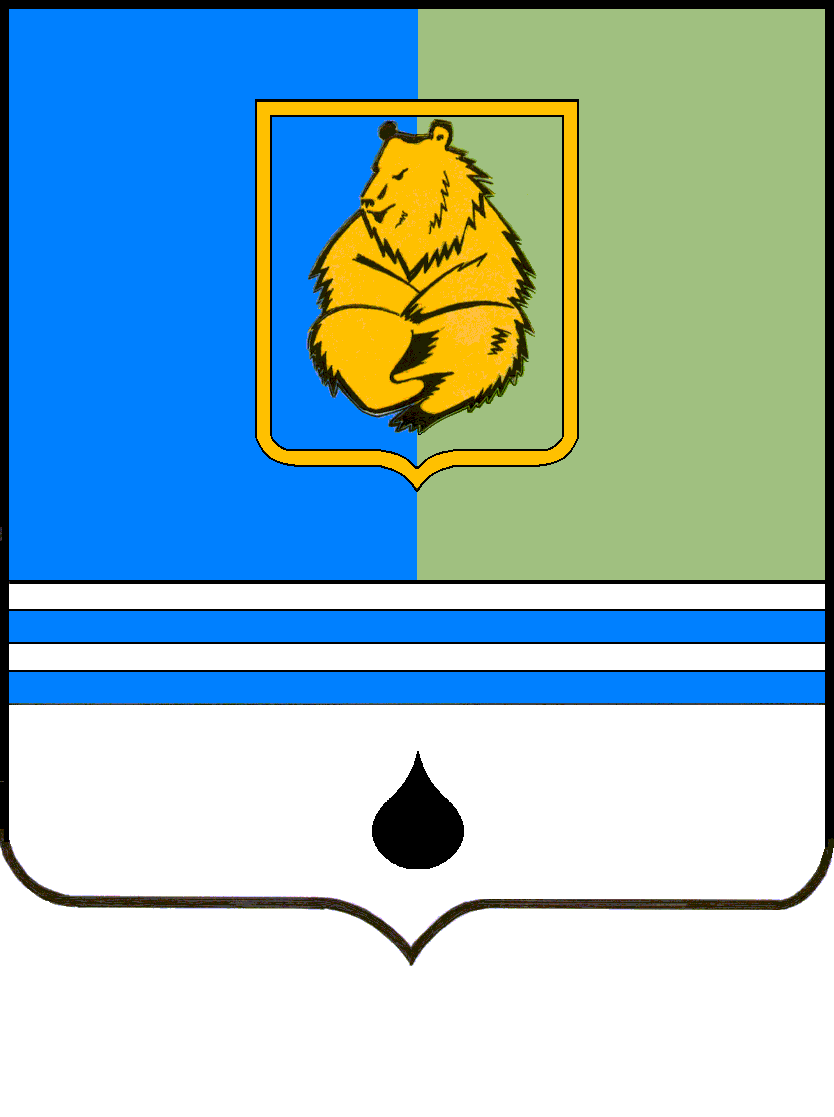 ПОСТАНОВЛЕНИЕАДМИНИСТРАЦИИ ГОРОДА КОГАЛЫМАХанты-Мансийского автономного округа - ЮгрыПОСТАНОВЛЕНИЕАДМИНИСТРАЦИИ ГОРОДА КОГАЛЫМАХанты-Мансийского автономного округа - ЮгрыПОСТАНОВЛЕНИЕАДМИНИСТРАЦИИ ГОРОДА КОГАЛЫМАХанты-Мансийского автономного округа - ЮгрыПОСТАНОВЛЕНИЕАДМИНИСТРАЦИИ ГОРОДА КОГАЛЫМАХанты-Мансийского автономного округа - Югрыот [Дата документа]от [Дата документа]№ [Номер документа]№ [Номер документа]от [Дата документа] № [Номер документа]Номер структурного элемента (основного мероприятия)Структурный элемент (основное мероприятие) муниципальной программы)Ответственный исполнитель/соисполнитель, учреждение, организацияИсточники финансированияФинансовые затраты на реализацию, тыс. рублейФинансовые затраты на реализацию, тыс. рублейФинансовые затраты на реализацию, тыс. рублейФинансовые затраты на реализацию, тыс. рублейФинансовые затраты на реализацию, тыс. рублейФинансовые затраты на реализацию, тыс. рублейНомер структурного элемента (основного мероприятия)Структурный элемент (основное мероприятие) муниципальной программы)Ответственный исполнитель/соисполнитель, учреждение, организацияИсточники финансированиявсегов том числев том числев том числев том числев том числеНомер структурного элемента (основного мероприятия)Структурный элемент (основное мероприятие) муниципальной программы)Ответственный исполнитель/соисполнитель, учреждение, организацияИсточники финансированиявсего 2022 год 2023 год 2024 год 2025 год 2026 год12345678910Цель - Комплексное решение проблем благоустройства и санитарного содержания территории города Когалыма, повышение уровня внешнего благоустройства и создание условий для решения вопросов местного значенияЦель - Комплексное решение проблем благоустройства и санитарного содержания территории города Когалыма, повышение уровня внешнего благоустройства и создание условий для решения вопросов местного значенияЦель - Комплексное решение проблем благоустройства и санитарного содержания территории города Когалыма, повышение уровня внешнего благоустройства и создание условий для решения вопросов местного значенияЦель - Комплексное решение проблем благоустройства и санитарного содержания территории города Когалыма, повышение уровня внешнего благоустройства и создание условий для решения вопросов местного значенияЦель - Комплексное решение проблем благоустройства и санитарного содержания территории города Когалыма, повышение уровня внешнего благоустройства и создание условий для решения вопросов местного значенияЦель - Комплексное решение проблем благоустройства и санитарного содержания территории города Когалыма, повышение уровня внешнего благоустройства и создание условий для решения вопросов местного значенияЦель - Комплексное решение проблем благоустройства и санитарного содержания территории города Когалыма, повышение уровня внешнего благоустройства и создание условий для решения вопросов местного значенияЦель - Комплексное решение проблем благоустройства и санитарного содержания территории города Когалыма, повышение уровня внешнего благоустройства и создание условий для решения вопросов местного значенияЦель - Комплексное решение проблем благоустройства и санитарного содержания территории города Когалыма, повышение уровня внешнего благоустройства и создание условий для решения вопросов местного значенияЦель - Комплексное решение проблем благоустройства и санитарного содержания территории города Когалыма, повышение уровня внешнего благоустройства и создание условий для решения вопросов местного значенияЗадача №1. Организация благоустройства территории города Когалыма, включая озеленение территории и содержание малых архитектурных форм. 
Задача №2. Улучшение условий для активного отдыха и полноценного физического развития детей.
Задача №3. Обеспечение деятельности муниципальных учреждений для решения вопросов местного значения.
Задача №4. Повышение уровня благоустройства объектов городского хозяйства и состояния инженерной инфраструктуры города. Когалыма.Задача №1. Организация благоустройства территории города Когалыма, включая озеленение территории и содержание малых архитектурных форм. 
Задача №2. Улучшение условий для активного отдыха и полноценного физического развития детей.
Задача №3. Обеспечение деятельности муниципальных учреждений для решения вопросов местного значения.
Задача №4. Повышение уровня благоустройства объектов городского хозяйства и состояния инженерной инфраструктуры города. Когалыма.Задача №1. Организация благоустройства территории города Когалыма, включая озеленение территории и содержание малых архитектурных форм. 
Задача №2. Улучшение условий для активного отдыха и полноценного физического развития детей.
Задача №3. Обеспечение деятельности муниципальных учреждений для решения вопросов местного значения.
Задача №4. Повышение уровня благоустройства объектов городского хозяйства и состояния инженерной инфраструктуры города. Когалыма.Задача №1. Организация благоустройства территории города Когалыма, включая озеленение территории и содержание малых архитектурных форм. 
Задача №2. Улучшение условий для активного отдыха и полноценного физического развития детей.
Задача №3. Обеспечение деятельности муниципальных учреждений для решения вопросов местного значения.
Задача №4. Повышение уровня благоустройства объектов городского хозяйства и состояния инженерной инфраструктуры города. Когалыма.Задача №1. Организация благоустройства территории города Когалыма, включая озеленение территории и содержание малых архитектурных форм. 
Задача №2. Улучшение условий для активного отдыха и полноценного физического развития детей.
Задача №3. Обеспечение деятельности муниципальных учреждений для решения вопросов местного значения.
Задача №4. Повышение уровня благоустройства объектов городского хозяйства и состояния инженерной инфраструктуры города. Когалыма.Задача №1. Организация благоустройства территории города Когалыма, включая озеленение территории и содержание малых архитектурных форм. 
Задача №2. Улучшение условий для активного отдыха и полноценного физического развития детей.
Задача №3. Обеспечение деятельности муниципальных учреждений для решения вопросов местного значения.
Задача №4. Повышение уровня благоустройства объектов городского хозяйства и состояния инженерной инфраструктуры города. Когалыма.Задача №1. Организация благоустройства территории города Когалыма, включая озеленение территории и содержание малых архитектурных форм. 
Задача №2. Улучшение условий для активного отдыха и полноценного физического развития детей.
Задача №3. Обеспечение деятельности муниципальных учреждений для решения вопросов местного значения.
Задача №4. Повышение уровня благоустройства объектов городского хозяйства и состояния инженерной инфраструктуры города. Когалыма.Задача №1. Организация благоустройства территории города Когалыма, включая озеленение территории и содержание малых архитектурных форм. 
Задача №2. Улучшение условий для активного отдыха и полноценного физического развития детей.
Задача №3. Обеспечение деятельности муниципальных учреждений для решения вопросов местного значения.
Задача №4. Повышение уровня благоустройства объектов городского хозяйства и состояния инженерной инфраструктуры города. Когалыма.Задача №1. Организация благоустройства территории города Когалыма, включая озеленение территории и содержание малых архитектурных форм. 
Задача №2. Улучшение условий для активного отдыха и полноценного физического развития детей.
Задача №3. Обеспечение деятельности муниципальных учреждений для решения вопросов местного значения.
Задача №4. Повышение уровня благоустройства объектов городского хозяйства и состояния инженерной инфраструктуры города. Когалыма.Задача №1. Организация благоустройства территории города Когалыма, включая озеленение территории и содержание малых архитектурных форм. 
Задача №2. Улучшение условий для активного отдыха и полноценного физического развития детей.
Задача №3. Обеспечение деятельности муниципальных учреждений для решения вопросов местного значения.
Задача №4. Повышение уровня благоустройства объектов городского хозяйства и состояния инженерной инфраструктуры города. Когалыма.Процессная частьПроцессная частьПроцессная частьПроцессная частьПроцессная частьПроцессная частьПроцессная частьПроцессная частьПроцессная частьПроцессная часть1.1.Основное мероприятие «Содержание объектов благоустройства территории города Когалыма, включая озеленение территории и содержание малых архитектурных форм» (I)МБУ «КСАТ», 
МКУ «УЖКХ г.Когалыма», ОАиГвсего431 139,0897 286,5886 853,5082 500,4082 249,3082 249,301.1.Основное мероприятие «Содержание объектов благоустройства территории города Когалыма, включая озеленение территории и содержание малых архитектурных форм» (I)МБУ «КСАТ», 
МКУ «УЖКХ г.Когалыма», ОАиГфедеральный бюджет0,000,000,000,000,000,001.1.Основное мероприятие «Содержание объектов благоустройства территории города Когалыма, включая озеленение территории и содержание малых архитектурных форм» (I)МБУ «КСАТ», 
МКУ «УЖКХ г.Когалыма», ОАиГбюджет автономного округа0,000,000,000,000,000,001.1.Основное мероприятие «Содержание объектов благоустройства территории города Когалыма, включая озеленение территории и содержание малых архитектурных форм» (I)МБУ «КСАТ», 
МКУ «УЖКХ г.Когалыма», ОАиГбюджет города Когалыма431 139,0897 286,5886 853,5082 500,4082 249,3082 249,301.1.Основное мероприятие «Содержание объектов благоустройства территории города Когалыма, включая озеленение территории и содержание малых архитектурных форм» (I)МБУ «КСАТ», 
МКУ «УЖКХ г.Когалыма», ОАиГиные источники финансирования0,000,000,000,000,000,001.1.1.Выполнение муниципальной работы «Уборка территории и аналогичная деятельность»МБУ «КСАТ»всего306 838,3061 377,6061 261,6061 567,1061 316,0061 316,001.1.1.Выполнение муниципальной работы «Уборка территории и аналогичная деятельность»МБУ «КСАТ»федеральный бюджет0,000,000,000,000,000,001.1.1.Выполнение муниципальной работы «Уборка территории и аналогичная деятельность»МБУ «КСАТ»бюджет автономного округа0,000,000,000,000,000,001.1.1.Выполнение муниципальной работы «Уборка территории и аналогичная деятельность»МБУ «КСАТ»бюджет города Когалыма306 838,3061 377,6061 261,6061 567,1061 316,0061 316,001.1.1.Выполнение муниципальной работы «Уборка территории и аналогичная деятельность»МБУ «КСАТ»иные источники финансирования0,000,000,000,000,000,001.1.2.Приобретение специализированной техники  для выполнения муниципальной работы «Уборка территории и аналогичная деятельность» (в том числе на условиях лизинга)МБУ «КСАТ»всего15 358,1010 699,504 658,600,000,000,001.1.2.Приобретение специализированной техники  для выполнения муниципальной работы «Уборка территории и аналогичная деятельность» (в том числе на условиях лизинга)МБУ «КСАТ»федеральный бюджет0,000,000,000,000,000,001.1.2.Приобретение специализированной техники  для выполнения муниципальной работы «Уборка территории и аналогичная деятельность» (в том числе на условиях лизинга)МБУ «КСАТ»бюджет автономного округа0,000,000,000,000,000,001.1.2.Приобретение специализированной техники  для выполнения муниципальной работы «Уборка территории и аналогичная деятельность» (в том числе на условиях лизинга)МБУ «КСАТ»бюджет города Когалыма15 358,1010 699,504 658,600,000,000,001.1.2.Приобретение специализированной техники  для выполнения муниципальной работы «Уборка территории и аналогичная деятельность» (в том числе на условиях лизинга)МБУ «КСАТ»иные источники финансирования0,000,000,000,000,000,001.1.3.Обеспечение очистки и вывоза снега с территории города, в том числе аренда транспортных средств, в целях вывоза снега с территории города Когалыма сверх муниципального задания, ввиду отсутствия технических возможностейМКУ «УЖКХ г.Когалыма»/МБУ «КСАТ»всего106 850,8823 117,6820 933,3020 933,3020 933,3020 933,301.1.3.Обеспечение очистки и вывоза снега с территории города, в том числе аренда транспортных средств, в целях вывоза снега с территории города Когалыма сверх муниципального задания, ввиду отсутствия технических возможностейМКУ «УЖКХ г.Когалыма»/МБУ «КСАТ»федеральный бюджет0,000,000,000,000,000,001.1.3.Обеспечение очистки и вывоза снега с территории города, в том числе аренда транспортных средств, в целях вывоза снега с территории города Когалыма сверх муниципального задания, ввиду отсутствия технических возможностейМКУ «УЖКХ г.Когалыма»/МБУ «КСАТ»бюджет автономного округа0,000,000,000,000,000,001.1.3.Обеспечение очистки и вывоза снега с территории города, в том числе аренда транспортных средств, в целях вывоза снега с территории города Когалыма сверх муниципального задания, ввиду отсутствия технических возможностейМКУ «УЖКХ г.Когалыма»/МБУ «КСАТ»бюджет города Когалыма106 850,8823 117,6820 933,3020 933,3020 933,3020 933,301.1.3.Обеспечение очистки и вывоза снега с территории города, в том числе аренда транспортных средств, в целях вывоза снега с территории города Когалыма сверх муниципального задания, ввиду отсутствия технических возможностейМКУ «УЖКХ г.Когалыма»/МБУ «КСАТ»иные источники финансирования0,000,000,000,000,000,001.1.3.Обеспечение очистки и вывоза снега с территории города, в том числе аренда транспортных средств, в целях вывоза снега с территории города Когалыма сверх муниципального задания, ввиду отсутствия технических возможностейМБУ «КСАТ»всего61 645,0012 329,0012 329,0012 329,0012 329,0012 329,001.1.3.Обеспечение очистки и вывоза снега с территории города, в том числе аренда транспортных средств, в целях вывоза снега с территории города Когалыма сверх муниципального задания, ввиду отсутствия технических возможностейМБУ «КСАТ»федеральный бюджет0,000,000,000,000,000,001.1.3.Обеспечение очистки и вывоза снега с территории города, в том числе аренда транспортных средств, в целях вывоза снега с территории города Когалыма сверх муниципального задания, ввиду отсутствия технических возможностейМБУ «КСАТ»бюджет автономного округа0,000,000,000,000,000,001.1.3.Обеспечение очистки и вывоза снега с территории города, в том числе аренда транспортных средств, в целях вывоза снега с территории города Когалыма сверх муниципального задания, ввиду отсутствия технических возможностейМБУ «КСАТ»бюджет города Когалыма61 645,0012 329,0012 329,0012 329,0012 329,0012 329,001.1.3.Обеспечение очистки и вывоза снега с территории города, в том числе аренда транспортных средств, в целях вывоза снега с территории города Когалыма сверх муниципального задания, ввиду отсутствия технических возможностейМБУ «КСАТ»иные источники финансирования0,000,000,000,000,000,001.1.3.Обеспечение очистки и вывоза снега с территории города, в том числе аренда транспортных средств, в целях вывоза снега с территории города Когалыма сверх муниципального задания, ввиду отсутствия технических возможностейМКУ «УЖКХ г.Когалыма»всего45 205,8810 788,688 604,308 604,308 604,308 604,301.1.3.Обеспечение очистки и вывоза снега с территории города, в том числе аренда транспортных средств, в целях вывоза снега с территории города Когалыма сверх муниципального задания, ввиду отсутствия технических возможностейМКУ «УЖКХ г.Когалыма»федеральный бюджет0,000,000,000,000,000,001.1.3.Обеспечение очистки и вывоза снега с территории города, в том числе аренда транспортных средств, в целях вывоза снега с территории города Когалыма сверх муниципального задания, ввиду отсутствия технических возможностейМКУ «УЖКХ г.Когалыма»бюджет автономного округа0,000,000,000,000,000,001.1.3.Обеспечение очистки и вывоза снега с территории города, в том числе аренда транспортных средств, в целях вывоза снега с территории города Когалыма сверх муниципального задания, ввиду отсутствия технических возможностейМКУ «УЖКХ г.Когалыма»бюджет города Когалыма45 205,8810 788,688 604,308 604,308 604,308 604,301.1.3.Обеспечение очистки и вывоза снега с территории города, в том числе аренда транспортных средств, в целях вывоза снега с территории города Когалыма сверх муниципального задания, ввиду отсутствия технических возможностейМКУ «УЖКХ г.Когалыма»иные источники финансирования0,000,000,000,000,000,001.2.Организация освещения территорий города Когалыма (1)МКУ «УЖКХ г.Когалыма»всего244 938,6347 934,5048 930,0049 965,3049 965,3048 143,531.2.Организация освещения территорий города Когалыма (1)МКУ «УЖКХ г.Когалыма»федеральный бюджет0,000,000,000,000,000,001.2.Организация освещения территорий города Когалыма (1)МКУ «УЖКХ г.Когалыма»бюджет автономного округа0,000,000,000,000,000,001.2.Организация освещения территорий города Когалыма (1)МКУ «УЖКХ г.Когалыма»бюджет города Когалыма244 938,6347 934,5048 930,0049 965,3049 965,3048 143,531.2.Организация освещения территорий города Когалыма (1)МКУ «УЖКХ г.Когалыма»иные источники финансирования0,000,000,000,000,000,001.2.1.Исполнение обязательств по энергосервисным контрактам по энергосбережению и повышению энергетической эффективности объектов наружного (уличного) освещения города КогалымаМКУ «УЖКХ г.Когалыма»всего40 811,238 526,608 526,608 526,608 526,606 704,831.2.1.Исполнение обязательств по энергосервисным контрактам по энергосбережению и повышению энергетической эффективности объектов наружного (уличного) освещения города КогалымаМКУ «УЖКХ г.Когалыма»федеральный бюджет0,000,000,000,000,000,001.2.1.Исполнение обязательств по энергосервисным контрактам по энергосбережению и повышению энергетической эффективности объектов наружного (уличного) освещения города КогалымаМКУ «УЖКХ г.Когалыма»бюджет автономного округа0,000,000,000,000,000,001.2.1.Исполнение обязательств по энергосервисным контрактам по энергосбережению и повышению энергетической эффективности объектов наружного (уличного) освещения города КогалымаМКУ «УЖКХ г.Когалыма»бюджет города Когалыма40 811,238 526,608 526,608 526,608 526,606 704,831.2.1.Исполнение обязательств по энергосервисным контрактам по энергосбережению и повышению энергетической эффективности объектов наружного (уличного) освещения города КогалымаМКУ «УЖКХ г.Когалыма»иные источники финансирования0,000,000,000,000,000,001.3.Организация ритуальных услуг и содержание мест захоронения (II, 2, 3)МКУ «УЖКХ г.Когалыма»всего27 246,406 511,205 183,805 183,805 183,805 183,801.3.Организация ритуальных услуг и содержание мест захоронения (II, 2, 3)МКУ «УЖКХ г.Когалыма»федеральный бюджет0,000,000,000,000,000,001.3.Организация ритуальных услуг и содержание мест захоронения (II, 2, 3)МКУ «УЖКХ г.Когалыма»бюджет автономного округа0,000,000,000,000,000,001.3.Организация ритуальных услуг и содержание мест захоронения (II, 2, 3)МКУ «УЖКХ г.Когалыма»бюджет города Когалыма27 246,406 511,205 183,805 183,805 183,805 183,801.3.Организация ритуальных услуг и содержание мест захоронения (II, 2, 3)МКУ «УЖКХ г.Когалыма»иные источники финансирования0,000,000,000,000,000,001.4.Создание новых мест для отдыха и физического развития горожан (III)МКУ «УЖКХ г.Когалыма»всего5 015,321 015,322 000,002 000,000,000,001.4.Создание новых мест для отдыха и физического развития горожан (III)МКУ «УЖКХ г.Когалыма»федеральный бюджет0,000,000,000,000,000,001.4.Создание новых мест для отдыха и физического развития горожан (III)МКУ «УЖКХ г.Когалыма»бюджет автономного округа0,000,000,000,000,000,001.4.Создание новых мест для отдыха и физического развития горожан (III)МКУ «УЖКХ г.Когалыма»бюджет города Когалыма5 015,321 015,322 000,002 000,000,000,001.4.Создание новых мест для отдыха и физического развития горожан (III)МКУ «УЖКХ г.Когалыма»иные источники финансирования0,000,000,000,000,000,001.5.Обеспечение деятельности муниципального казённого учреждения «Управление жилищно-коммунального хозяйства города Когалыма» по реализации полномочий Администрации города Когалыма  (4)МКУ «УЖКХ г.Когалыма»всего174 321,9034 539,3034 777,2035 001,8035 001,8035 001,801.5.Обеспечение деятельности муниципального казённого учреждения «Управление жилищно-коммунального хозяйства города Когалыма» по реализации полномочий Администрации города Когалыма  (4)МКУ «УЖКХ г.Когалыма»федеральный бюджет0,000,000,000,000,000,001.5.Обеспечение деятельности муниципального казённого учреждения «Управление жилищно-коммунального хозяйства города Когалыма» по реализации полномочий Администрации города Когалыма  (4)МКУ «УЖКХ г.Когалыма»бюджет автономного округа0,000,000,000,000,000,001.5.Обеспечение деятельности муниципального казённого учреждения «Управление жилищно-коммунального хозяйства города Когалыма» по реализации полномочий Администрации города Когалыма  (4)МКУ «УЖКХ г.Когалыма»бюджет города Когалыма174 321,9034 539,3034 777,2035 001,8035 001,8035 001,801.5.Обеспечение деятельности муниципального казённого учреждения «Управление жилищно-коммунального хозяйства города Когалыма» по реализации полномочий Администрации города Когалыма  (4)МКУ «УЖКХ г.Когалыма»иные источники финансирования0,000,000,000,000,000,001.6.Осуществление иных функций, необходимых для реализации возложенных на муниципальное  казённое учреждение «Управление жилищно-коммунального хозяйства города Когалыма» полномочий Администрации города Когалыма (5)МКУ «УЖКХ г.Когалыма»всего14 836,002 967,202 967,202 967,202 967,202 967,201.6.Осуществление иных функций, необходимых для реализации возложенных на муниципальное  казённое учреждение «Управление жилищно-коммунального хозяйства города Когалыма» полномочий Администрации города Когалыма (5)МКУ «УЖКХ г.Когалыма»федеральный бюджет0,000,000,000,000,000,001.6.Осуществление иных функций, необходимых для реализации возложенных на муниципальное  казённое учреждение «Управление жилищно-коммунального хозяйства города Когалыма» полномочий Администрации города Когалыма (5)МКУ «УЖКХ г.Когалыма»бюджет автономного округа4 961,00992,20992,20992,20992,20992,201.6.Осуществление иных функций, необходимых для реализации возложенных на муниципальное  казённое учреждение «Управление жилищно-коммунального хозяйства города Когалыма» полномочий Администрации города Когалыма (5)МКУ «УЖКХ г.Когалыма»бюджет города Когалыма9 875,001 975,001 975,001 975,001 975,001 975,001.6.Осуществление иных функций, необходимых для реализации возложенных на муниципальное  казённое учреждение «Управление жилищно-коммунального хозяйства города Когалыма» полномочий Администрации города Когалыма (5)МКУ «УЖКХ г.Когалыма»иные источники финансирования0,000,000,000,000,000,001.7.Содержание, ремонт и реконструкция объектов благоустройства на территории города Когалыма (6, 7)МКУ «УЖКХ г.Когалыма»всего24 923,1012 424,303 922,702 858,702 858,702 858,701.7.Содержание, ремонт и реконструкция объектов благоустройства на территории города Когалыма (6, 7)МКУ «УЖКХ г.Когалыма»федеральный бюджет0,000,000,000,000,000,001.7.Содержание, ремонт и реконструкция объектов благоустройства на территории города Когалыма (6, 7)МКУ «УЖКХ г.Когалыма»бюджет автономного округа0,000,000,000,000,000,001.7.Содержание, ремонт и реконструкция объектов благоустройства на территории города Когалыма (6, 7)МКУ «УЖКХ г.Когалыма»бюджет города Когалыма24 923,1012 424,303 922,702 858,702 858,702 858,701.7.Содержание, ремонт и реконструкция объектов благоустройства на территории города Когалыма (6, 7)МКУ «УЖКХ г.Когалыма»иные источники финансирования0,000,000,000,000,000,001.7.1.Благоустройство дворовых территорий (в том числе пешеходные  переходы, пешеходные дорожки, гостевые автомобильные стоянки) МКУ «УЖКХ г.Когалыма»всего23 061,1011 626,302 858,702 858,702 858,702 858,701.7.1.Благоустройство дворовых территорий (в том числе пешеходные  переходы, пешеходные дорожки, гостевые автомобильные стоянки) МКУ «УЖКХ г.Когалыма»федеральный бюджет0,000,000,000,000,000,001.7.1.Благоустройство дворовых территорий (в том числе пешеходные  переходы, пешеходные дорожки, гостевые автомобильные стоянки) МКУ «УЖКХ г.Когалыма»бюджет автономного округа0,000,000,000,000,000,001.7.1.Благоустройство дворовых территорий (в том числе пешеходные  переходы, пешеходные дорожки, гостевые автомобильные стоянки) МКУ «УЖКХ г.Когалыма»бюджет города Когалыма23 061,1011 626,302 858,702 858,702 858,702 858,701.7.1.Благоустройство дворовых территорий (в том числе пешеходные  переходы, пешеходные дорожки, гостевые автомобильные стоянки) МКУ «УЖКХ г.Когалыма»иные источники финансирования0,000,000,000,000,000,001.7.2.Содержание площадок для выгула животных, приобретение и установка ДОГ-боксовМКУ «УЖКХ г.Когалыма»всего1 862,00798,001 064,000,000,000,001.7.2.Содержание площадок для выгула животных, приобретение и установка ДОГ-боксовМКУ «УЖКХ г.Когалыма»федеральный бюджет0,000,000,000,000,000,001.7.2.Содержание площадок для выгула животных, приобретение и установка ДОГ-боксовМКУ «УЖКХ г.Когалыма»бюджет автономного округа0,000,000,000,000,000,001.7.2.Содержание площадок для выгула животных, приобретение и установка ДОГ-боксовМКУ «УЖКХ г.Когалыма»бюджет города Когалыма1 862,00798,001 064,000,000,000,001.7.2.Содержание площадок для выгула животных, приобретение и установка ДОГ-боксовМКУ «УЖКХ г.Когалыма»иные источники финансирования0,000,000,000,000,000,001.8.Выполнение работ по сносу здания средней общеобразовательной школы №7, корпус №2 (8)МКУ «УЖКХ г.Когалыма»всего3 944,903 944,900,000,000,000,001.8.Выполнение работ по сносу здания средней общеобразовательной школы №7, корпус №2 (8)МКУ «УЖКХ г.Когалыма»федеральный бюджет0,000,000,000,000,000,001.8.Выполнение работ по сносу здания средней общеобразовательной школы №7, корпус №2 (8)МКУ «УЖКХ г.Когалыма»бюджет автономного округа0,000,000,000,000,000,001.8.Выполнение работ по сносу здания средней общеобразовательной школы №7, корпус №2 (8)МКУ «УЖКХ г.Когалыма»бюджет города Когалыма3 944,903 944,900,000,000,000,001.8.Выполнение работ по сносу здания средней общеобразовательной школы №7, корпус №2 (8)МКУ «УЖКХ г.Когалыма»иные источники финансирования0,000,000,000,000,000,001.9.Архитектурная подсветка улиц, зданий, сооружений и жилых домов, расположенных на территории города Когалыма (9)ОАиГвсего599,00599,000,000,000,000,001.9.Архитектурная подсветка улиц, зданий, сооружений и жилых домов, расположенных на территории города Когалыма (9)ОАиГфедеральный бюджет0,000,000,000,000,000,001.9.Архитектурная подсветка улиц, зданий, сооружений и жилых домов, расположенных на территории города Когалыма (9)ОАиГбюджет автономного округа0,000,000,000,000,000,001.9.Архитектурная подсветка улиц, зданий, сооружений и жилых домов, расположенных на территории города Когалыма (9)ОАиГбюджет города Когалыма599,00599,000,000,000,000,001.9.Архитектурная подсветка улиц, зданий, сооружений и жилых домов, расположенных на территории города Когалыма (9)ОАиГиные источники финансирования0,000,000,000,000,000,00 Процессная часть в целом по муниципальной программе Процессная часть в целом по муниципальной программе Процессная часть в целом по муниципальной программевсего926 964,33207 222,30184 634,40180 477,20178 226,10176 404,33 Процессная часть в целом по муниципальной программе Процессная часть в целом по муниципальной программе Процессная часть в целом по муниципальной программефедеральный бюджет0,000,000,000,000,000,00 Процессная часть в целом по муниципальной программе Процессная часть в целом по муниципальной программе Процессная часть в целом по муниципальной программебюджет автономного округа4 961,00992,20992,20992,20992,20992,20 Процессная часть в целом по муниципальной программе Процессная часть в целом по муниципальной программе Процессная часть в целом по муниципальной программебюджет города Когалыма922 003,33206 230,10183 642,20179 485,00177 233,90175 412,13 Процессная часть в целом по муниципальной программе Процессная часть в целом по муниципальной программе Процессная часть в целом по муниципальной программеиные источники финансирования0,000,000,000,000,000,00 Всего по муниципальной программе: Всего по муниципальной программе: Всего по муниципальной программе:всего926 964,33207 222,30184 634,40180 477,20178 226,10176 404,33 Всего по муниципальной программе: Всего по муниципальной программе: Всего по муниципальной программе:федеральный бюджет0,000,000,000,000,000,00 Всего по муниципальной программе: Всего по муниципальной программе: Всего по муниципальной программе:бюджет автономного округа4 961,00992,20992,20992,20992,20992,20 Всего по муниципальной программе: Всего по муниципальной программе: Всего по муниципальной программе:бюджет города Когалыма922 003,33206 230,10183 642,20179 485,00177 233,90175 412,13 Всего по муниципальной программе: Всего по муниципальной программе: Всего по муниципальной программе:иные источники финансирования0,000,000,000,000,000,00в том числе:в том числе:в том числе:в том числе:в том числе:в том числе:в том числе:в том числе:в том числе:в том числе:Инвестиции в объекты муниципальной собственностиИнвестиции в объекты муниципальной собственностиИнвестиции в объекты муниципальной собственностивсего0,000,000,000,000,000,00Инвестиции в объекты муниципальной собственностиИнвестиции в объекты муниципальной собственностиИнвестиции в объекты муниципальной собственностифедеральный бюджет0,000,000,000,000,000,00Инвестиции в объекты муниципальной собственностиИнвестиции в объекты муниципальной собственностиИнвестиции в объекты муниципальной собственностибюджет автономного округа0,000,000,000,000,000,00Инвестиции в объекты муниципальной собственностиИнвестиции в объекты муниципальной собственностиИнвестиции в объекты муниципальной собственностибюджет города Когалыма0,000,000,000,000,000,00Инвестиции в объекты муниципальной собственностиИнвестиции в объекты муниципальной собственностиИнвестиции в объекты муниципальной собственностииные источники финансирования0,000,000,000,000,000,00Прочие расходыПрочие расходыПрочие расходывсего926 964,33207 222,30184 634,40180 477,20178 226,10176 404,33Прочие расходыПрочие расходыПрочие расходыфедеральный бюджет0,000,000,000,000,000,00Прочие расходыПрочие расходыПрочие расходыбюджет автономного округа4 961,00992,20992,20992,20992,20992,20Прочие расходыПрочие расходыПрочие расходыбюджет города Когалыма922 003,33206 230,10183 642,20179 485,00177 233,90175 412,13Прочие расходыПрочие расходыПрочие расходыиные источники финансирования0,000,000,000,000,000,00в том числе:в том числе:в том числе:в том числе:в том числе:в том числе:в том числе:в том числе:в том числе:в том числе:Ответственный исполнитель
(МКУ «УЖКХ города Когалыма»)Ответственный исполнитель
(МКУ «УЖКХ города Когалыма»)Ответственный исполнитель
(МКУ «УЖКХ города Когалыма»)всего540 432,13120 125,40106 385,20106 581,10104 581,10102 759,33Ответственный исполнитель
(МКУ «УЖКХ города Когалыма»)Ответственный исполнитель
(МКУ «УЖКХ города Когалыма»)Ответственный исполнитель
(МКУ «УЖКХ города Когалыма»)федеральный бюджет0,000,000,000,000,000,00Ответственный исполнитель
(МКУ «УЖКХ города Когалыма»)Ответственный исполнитель
(МКУ «УЖКХ города Когалыма»)Ответственный исполнитель
(МКУ «УЖКХ города Когалыма»)бюджет автономного округа4 961,00992,20992,20992,20992,20992,20Ответственный исполнитель
(МКУ «УЖКХ города Когалыма»)Ответственный исполнитель
(МКУ «УЖКХ города Когалыма»)Ответственный исполнитель
(МКУ «УЖКХ города Когалыма»)бюджет города Когалыма535 471,13119 133,20105 393,00105 588,90103 588,90101 767,13Ответственный исполнитель
(МКУ «УЖКХ города Когалыма»)Ответственный исполнитель
(МКУ «УЖКХ города Когалыма»)Ответственный исполнитель
(МКУ «УЖКХ города Когалыма»)иные источники финансирования0,000,000,000,000,000,00соисполнитель 
(МБУ «КСАТ»)соисполнитель 
(МБУ «КСАТ»)соисполнитель 
(МБУ «КСАТ»)всего383 841,4084 406,1078 249,2073 896,1073 645,0073 645,00соисполнитель 
(МБУ «КСАТ»)соисполнитель 
(МБУ «КСАТ»)соисполнитель 
(МБУ «КСАТ»)федеральный бюджет0,000,000,000,000,000,00соисполнитель 
(МБУ «КСАТ»)соисполнитель 
(МБУ «КСАТ»)соисполнитель 
(МБУ «КСАТ»)бюджет автономного округа0,000,000,000,000,000,00соисполнитель 
(МБУ «КСАТ»)соисполнитель 
(МБУ «КСАТ»)соисполнитель 
(МБУ «КСАТ»)бюджет города Когалыма383 841,4084 406,1078 249,2073 896,1073 645,0073 645,00соисполнитель 
(МБУ «КСАТ»)соисполнитель 
(МБУ «КСАТ»)соисполнитель 
(МБУ «КСАТ»)иные источники финансирования0,000,000,000,000,000,00соисполнитель (ОАиГ)соисполнитель (ОАиГ)соисполнитель (ОАиГ)всего2 690,802 690,800,000,000,000,00соисполнитель (ОАиГ)соисполнитель (ОАиГ)соисполнитель (ОАиГ)федеральный бюджет0,000,000,000,000,000,00соисполнитель (ОАиГ)соисполнитель (ОАиГ)соисполнитель (ОАиГ)бюджет автономного округа0,000,000,000,000,000,00соисполнитель (ОАиГ)соисполнитель (ОАиГ)соисполнитель (ОАиГ)бюджет города Когалыма2 690,802 690,800,000,000,000,00соисполнитель (ОАиГ)соисполнитель (ОАиГ)соисполнитель (ОАиГ)иные источники финансирования0,000,000,000,000,000,00